Periodeplan siste oppdater august - oktober 2022_.docxLink til FNs barnekonvensjon:https://www.fn.no/om-fn/avtaler/menneskerettigheter/barnekonvensjonenPRAKTISK INFO OM DENNE PERIODEN:Vi minner om at alle MÅ abonnere på hjemmesiden, her blir informasjon om barnas hverdag og annen viktig informasjon lagt ut. Abonnementet må fornyes hvert år!Det er viktig at barna har nok skifte liggende i garderoben, og at skiftet tilsvarer årstiden. Gå gjennom barnas klær ofte, og fyll på. Merk klærne med barnets navn!Vi starter med matservering 15. augustMøter for personell vil holdes på et minimums nivå i tilvenningsperioden, dette for å være mest mulig til stedet for barna. Det vil bli satt opp tid til oppstartssamtaler for de nye barna i løpet av september og oktober på stor avdeling. Informasjon vil bli hengt opp i garderoben.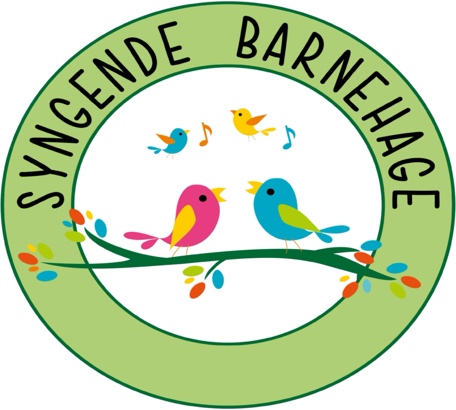 SANGER, RIM OG REGLER Se min kjoleHøsten kommerJa, nede i vår hageEpler og PærerJeg har et lite eple som jeg har fått av morLillegutt kan trommePulverheksasangen5 små apekatterBjørnen soverLille Petter EdderkoppEn liten musBrannmannsangenTing, tingelingRi, ri på islandshestAi, ai, ai  …… er herGod morgen alle sammenHei, HelloHVA SKAL VI JOBBE MED:HVORFOR SKAL VI JOBBE MED DET:NÅR, HVORDAN OG
HVILKE AKTIVITETER SKAL VI HA:TILVENNING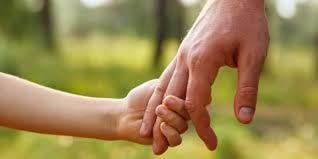 Vi vil på best mulig måte sørge for at alle barn får en så trygg tilvenningsperiode som mulig. I en tilvenningsfase er det viktig for barn og ha minst en person i barnehagen barnet kan knytte bånd til. Tilknytning er en relasjon mellom barnet og en voksen som bygges opp over tid, ved hjelp av tillit og den voksnes sensitivitet og tilstedeværelse.Barn, foresatte og ansatte må alle gis nok tid til å bli kjent med hverandre, med rutiner og inne- og utemiljø i barnehagen. Rutinene på stor og liten er litt forskjellige. En viktig del av det å skape trygghet og forutsigbarhet til dere foreldre, er å gi dere god nok informasjon i tilvenningsperioden. På samme måte som det også er svært viktig for oss i barnehagen og få informasjon om barnet.Vi har og fokus på å ivareta de barna som går i barnehagen fra før. Det blir tilvenning for dem også. De skal bli kjent med nye barn, tilpasse seg den nye gruppen og finne trygghet i den nye gruppedynamikken.Vi jobber ut ifra Rammeplanen som sier:“Barnehagen skal i samarbeid med foreldrene legge til rette for at barnet kan få en trygg og god start i barnehagen. Barnehagen skal tilpasse rutiner og organisere tid og rom slik at barnet får tid til å bli kjent, etablere relasjoner og knytte seg til personalet og til andre barn. Når barnet begynner i barnehagen, skal personalet sørge for tett oppfølging den første tiden slik at barnet kan oppleve tilhørighet og trygghet til å leke, utforske og lære” s.33.Målet er derfor å gi alle barna, både nye og «gamle» barn, den tiden de trenger til å skape gode relasjoner og en trygg tilknytning til de voksne i barnehagen.For å nå målene ved å skape en trygg tilvenning i hele perioden: Vi deler barna inn i grupper etter behov.  Vi skal bli kjent og hjelpe alle å finne sin plass i gruppen.  
Vi bruker trygghetssirkelen. Vi ønsker å være en trygg base og en sikker havn for barnet. Vi lærer oss hvilke behov barnet har, skaper trygghet med forutsigbare rutiner. Når barnet føler seg trygg, kan det leke og utforske omgivelsene. Vi følger barnets behov og dagsform, gjennom lek, musikk, sang, dans og lesestunder.Vi skal være støttende stillas og være sensitive, tilstedeværende voksne.Hvordan kan dere foreldre bidra: Å ha en åpen dialog om ditt barns behov i denne perioden vil være svært nyttig for oss. Dette kan være informasjon om barnets søvn, måltider eller annet som påvirker barnets dagsform og humør. Vi ønsker og anbefaler at barnet har korte dager i tilvenningsperioden. Det er mange nye inntrykk som skal bearbeides. Det er mange nye barn og voksne å bli kjent med samt nye rutiner og regler en skal bli kjent med.Det er viktig at dere foreldre alltid er tilgjengelige på telefon i denne perioden. HVA SKAL VI JOBBE MED:HVORFOR SKAL VI JOBBE MED DET. FAGLIGE MÅL:NÅR, HVORDAN OG
HVILKE AKTIVITETER SKAL VI HA: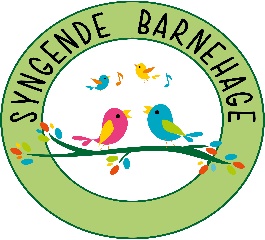 Solvang Barnehage er en syngende barnehage og vi er medlem av «Krafttak for sang». For oss innebærer dette at vi har musikk og sang med oss gjennom hele hverdagen. Videre har Solvang Barnehage en egen tilvenningsmodell – «Solvangmodellen» som er basert på nettopp den ro og trygghet sang og musikk kan gi barnet når alt annet er nytt og kanskje litt skummelt.                    GenerasjonssangRammeplanen sier at: personalet i barnehagen skal motivere barna til å uttrykke seg gjennom musikk, dans og drama og annen skapende virksomhet. Ved å ta i bruk sang og musikk forsterkes relasjoner og begeistring skapes. Målet med å bruke sang i det daglige er å formidle glede og fellesskapsfølelse. Sang er noe de fleste barn har et forhold til - og sangen kan da være en trygg fellesnevner for barnet; dvs. noe barn gjør både hjemme og i barnehagen. Sangen kan derfor bidra til å knytte barnets ulike deler av hverdagen sammen.I Solvangmodellen er det fokus på at hvert barn får velge «sin sang» Denne sangen kan brukes som et overgangsobjekt mellom hjemmet og barnehagen. Dette skaper gjentakelse og trygghet for barnet i tilvenningen for de som begynner på liten avdeling.Målet med dette er at oppstart og tilvenning skal bli enda tryggere for barna, og at sang og musikk styrker kvaliteten i relasjonsbyggingen. Barnet vil bli møtt i fellesskapet gjennom å dele «sin sang» med andre.Vi skal i år være med på prosjektet «Generasjonssang»Mer informasjon om dette kommerMusikk er et universalspråk som alle kan ha glede av uansett språk. Vi bruker sangleker med bevegelser slik at alle barn kan delte på en eller annen måte hvis de ønsker. Noen sanger har vi konkreter til (gjenstander fra sangen eks en edderkopp når vi synger «Lille Petter Edderkopp»). På den måten kan barna lett knytte sangen til konkrete ting, dyr og lignende.Vi bruker blant annet sang og musikk i lek, som trøst, overgangssituasjoner som rydding, håndvask, gå til garderobe og i samlingsstund. Istedenfor å si eller rope at det er ryddetid synger vi en fast ryddesang. Når barna hører sangen vet de at det er ryddetid. Det gjør det enkelt for barn uansett alder eller språk å kunne forstå hva som skal skje.VI bruker sangens kraft til å skape trygghet. Vi synger også navnesanger slik at alle barn kan føle seg sett og alle lærer seg alle barnas navnVi har fellessamlinger hver fredag på «Torjå» - i det store fellesrommet. Småbarnsavdelingene deltar når barnegruppen er tilvent avdelingens rutiner og trygghet i gruppen er etablert.Hvordan kan dere foreldre bidra: Sjekk gjerne https://www.syngendeforeldre.no/og https://www.krafttakforsang.no/syngende-barnehagefor videoer og tekster til sanger vi synger i barnehagen. Syng hjemme med den stemmen du har!  HVA SKAL VI JOBBE MED:HVORFOR SKAL VI JOBBE MED DET. FAGLIGE MÅL:NÅR, HVORDAN OG
HVILKE AKTIVITETER SKAL VI HA:OVERGANGSOBJEKT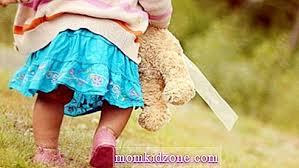 Et overgangsobjekt er gjenstander barnet er følelsesmessig tilknyttet til.Det kan være tutt, en kosebamse, ett pledd, dukke, osv. Objektet hjelper barnet å holde minne om foreldrene ved adskillelse, samtidig som den gir barnet en trygghet. Objektet er en del av barnets selvstendighetsprosess. Disse objektene kan hjelpe barna til å beherske foreldrenes fravær og det kan virke trøstende og beroligende for barna.Det/de objekt kan hjelpe barna til å beherske foreldrenes fravær og det kan virke trøstende og beroligende for barna.På stor avdeling blir overgangsobjektet mest brukt i situasjoner med adskillelse fra omsorgspersonen om morgenen, hvis det oppstår savn i løpet av dagen eller når barnet er trøtt/sliten. Om barnet har behov for overgangsobjekt når de begynner på stor avdeling er veldig individuelt. For mange er det en trygghet i begynnelsen som de etter hvert som de blir trygg på avdelingen ikke trenger lengre. I tilvenningsperioden skal barnet få bruke overgangsobjektet så mye det har behov for. Etter hvert kommer vi til å skape en fast rutine når barnet ikke har behov for det lenger så går vi sammen og legger det i skapet/hyllenHVA SKAL VI JOBBE MED:HVORFOR SKAL VI JOBBE MED DET.FAGLIGE MÅL:NÅR, HVORDAN OG
HVILKE AKTIVITETER SKAL VI HA:Treet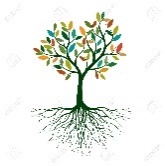 Vi kommer til å bruke treet som symbol gjennom hele året for å følge alle årstider og værfenomener.Treet symboliserer at en ikke er alene, men at du er dypt knyttet til verden rundt deg og avhenger av dem for å vokse og blomstre. Periodens bok:«Pulverheksa lærer Pokus å fly» av Ingunn Aamodt.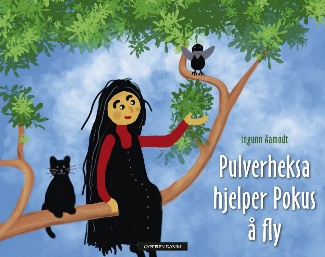 Kråkefantene sitter i tretoppene og erter Pokus fordi han ikke kan fly. Pulverheksa foreslår at de spør om hjelp, men kan Suppegjøken, Politimannen, Krokodillen, Tyven og Prinsen egentlig hjelpe Pokus å fly? Eller har Pulverheksa noe lurt på gang i Pulverhuset sitt? Årstider: Vi jobber oss gjennom året og årstidene vi har. I denne perioden utforsker vi sensommeren og høsten.Treet bærer frukter og fruktene skal høstes. Vi bruker treet som inspirasjon til å jobbe med de ulike fagområdene.For at barna skal få et ønske om å ta vare på naturen må de få mulighet til å bli kjent med den og glad i den. Rike erfaringer med høytlesning er med på å utvikle barnas ordforråd. Vi arbeider med å stimulere barnas språklige kompetanse ved at barna tilegner seg kunnskap og erfaringer gjennom barnelitteratur som tilbyr barna erfaringer med språk som er mer komplekst enn deres eget muntlige språk. Barnebøker hjelper også barna med å tilegne seg språk som gjør dem i stand til å sette ord på egne erfaringer og følelser. Rike erfaringer med høytlesning er med på å utvikle barnas ordforråd. Vi arbeider med å stimulere barnas språklige kompetanse ved at barna tilegner seg kunnskap og erfaringer gjennom barnelitteratur som tilbyr barna erfaringer med språk som er mer komplekst enn deres eget muntlige språk. Barnebøker hjelper også barna med å tilegne seg språk som gjør dem i stand til å sette ord på egne erfaringer og følelser. Vi undrer oss. Hvilke frukter vokser på trær?  Hva skjer med bladene på trærne om høsten? Vi skal gå på turer når barnegruppen er klar for det. Turene skal innby til undring, sansing og positive opplevelser i nærmiljøet og i naturen.Høsten har mange fine farger. Vi tar fargene med oss inn og pynter på avdelingen.Vi leter etter insekter og småkryp som er i naturen på høsten.Avdelingen skal synliggjøre temaet ved bruk av bilder, bøker og figurer. Vi skal legge til rette for videreutvikling av det de er opptatt av.Lesestund og fortellerstund med konkreter og bilder.Vi vil reflektere rundt temaet og undre oss sammen over hva det vil si og være god mot hverandre.Kreative uttrykk gjennom formingsaktiviteter.Legge til rette tid og rom for lek, da det er barnas viktigste arena for å skape relasjoner, få venner og lære. Sang, bevegelse, dans og instrumenter.«EPLEUKEN»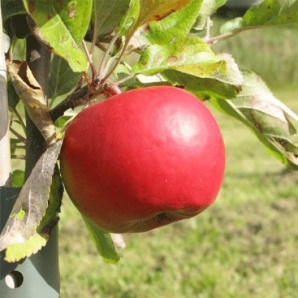 Siste tirsdag i september er den Den Norske Epledagen. På denne tiden finnes det deilige norske epler i butikken og i frukthager rundt omkring i landet. Epleuken har blitt en barnehagetradisjon i barnehagen.Denne uken knyttes naturlig opp med vårt temaarbeid om treet og årstiden høsten. Vi jobber tverrfaglig rundt Rammeplanens ulike fagområder.Vi har et ekstra fokus på epler denne uken. Vi bruker sansene våre, studerer eplets form og farge, deler eplet og teller frø. Vi har formingsaktivitet, leser dikt og synger sanger. Uken avsluttes med deilig varm eplekake.HVA SKAL VI JOBBE MED:HVORFOR SKAL VI JOBBE MED DET. FAGLIGE MÅL:NÅR, HVORDAN OG
HVILKE AKTIVITETER SKAL VI HA:FESTER OG TRADISJONER: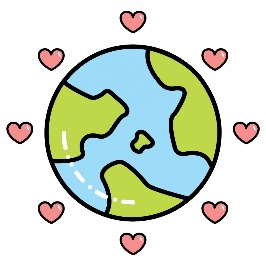           HøstfestPå høsten har vi en årlig fest der vi inviterer barnas familien til mat og hygge.Vi har denne festen for at de foresatte sammen med barna og personalet skal få feire at det nye barnehageåret er godt i gang. Det er en god tid for alle å treffes å få tid til å prate og spise god mat sammen.Barnehagen inviterer familiene til å komme på foreldrekafe. Innbydelse med mer informasjon kommer når det nærmer seg. Barna lager invitasjon, pynter avdelingen, lager kake og synger sanger. Barna skal være delaktige i hele prosessen, for det skaper glede og god mestringsfølelse.Tirsdag 25.oktober kl 15.30 til 17.00   «Brannvernuken» 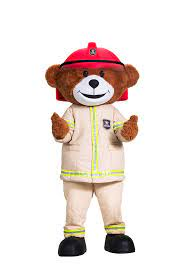 Brannvernuka foregår i uke 38 hvert år som nasjonal uke med fokus på brannsikkerhet.Målet med å ha ekstra fokus på brannvern, er å gi verdifull brannkunnskap. Det er viktig å lære hvordan man kan forebygge brann og ikke minst hva man skal gjøre hvis det skulle oppstå brann.Vi bruker undervisningsopplegg fra Brannbamsen BjørnisVi har brannøvelseVi synger Bjørnis sanger. Vi leser bøker om brannbiler og brannmenn. 